Publicado en  el 23/01/2017 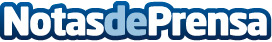 Los errores más comunes que se cometen en la decoración de espacios pequeños y limitadosEn ocasiones, intentar decorar espacios pequeños requiere de destreza y paciencia pero es importante tener en cuenta ciertas recomendaciones como el hecho de tomar medidas, potenciar la luz natural, aprovechar todos los rincones...Datos de contacto:Nota de prensa publicada en: https://www.notasdeprensa.es/los-errores-mas-comunes-que-se-cometen-en-la_1 Categorias: Interiorismo http://www.notasdeprensa.es